Bestellung Schul-T-Shirt für die Grundschule SchalkhausenSo geht’s:Bitte kreuzen Sie die benötigten Angaben unten an.Lassen Sie die Bestellung (unterer Abschnitt)  der Schule oder Christian Heumann, (Meisenstr. 4, AN, 0160/8958067) zukommen.Überweisen Sie den Betrag auf unser Konto mit der IBAN: DE02 7655 0000 0009 2791 83 ltd. auf Ch. Heumann Elternbeirat GS Schalkhausen.Kosten:		 Das T-Shirt kostet 17,00 €		Mit Namen des Kindes auf dem Rücken 21,50€Ihre Bestellung wird erst nach Geldeingang auf unserem Konto bei der Fa. Nölp in Auftrag gegeben. Ihr Elternbeirat der Grundschule SchalkhausenDie Farbe des T-Shirts wählen:	 Bitte 1 von 18 Herzen ankreuzen                        	 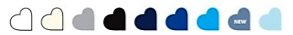         Weiß     Nature   Sp. Grey   Black    Navy     Royal    Sapphire  D.Indigo   L.Blue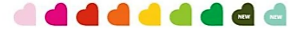                                       L.Pink      Pink      Red        Orange    Yellow     Lime     Green   Military   D. MintDie Größe des T-Shirts wählen:	O   128/134	O   140/146	O   152/158O  S ( Erwachsenengröße)(Bitte beachten Sie, dass die T-Shirts kleiner ausfallen.)Die Farbe des Schul-Logos auf der Vorderseite wählen:   O schwarz	 O neongelb	 O neongrün 	O neonpink 	 O neonrotName auf der Rückseite:      O Name:__________________________       O ohne NameIhre Kontaktdaten ( Name, Adresse, Telefon):	 _________________________________________________________________________________________________________________________